Stage de formation Handisub Tronc commun Enseignant EH1 Apnée, Scaphandre, Tir sur Cible 1et 2  avril 2023– Sète-Cournonterral (34)Stage inter-commissions organisé par le CODEP34 Formation modulaire, dans le respect du MFT, en 2 journées séparées Mardi 28 mars en visio soirée, 1/2 “journée” Tronc communSamedi 01 avril 2023 : Cours théoriques en Salle à Sète. 1/2 journée Tronc Commun et ½ journée spécifiqueDimanche 02 avril 2023 : ½ journée Atelier pratique des 3 spécifiques à la piscine de Cournonterral. Public concerné Le stage vise à la formation et/ou à la qualification de : 8 stagiaires cadres EH1 Scaphandre + 4 stagiaires cadres EH1 Apnée +6 stagiaires EH1 Tir Sur Cible – stage durée 2 jours cumulables en modulaire. Le stage est réalisé avec du public Pratiquant en Situation de Handicap (PESH) licencié FFESSM ou FFH, PESH 6 à PESH 40.Encadrement  Moyens mis en œuvre :  (susceptibles de modifications)Salle du Barrou. Tennis Club du Barrou.– 55 avenue des Fauvettes. 34200 SETE. Salle club Odyssée. Avenue Corniche de Neuburg.SètePiscine Poséidon Avenue de la Gare du Midi 34660 Cournonterral FORMATION EH1Organisation générale (MFT) 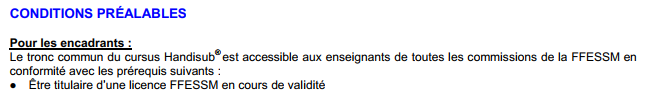 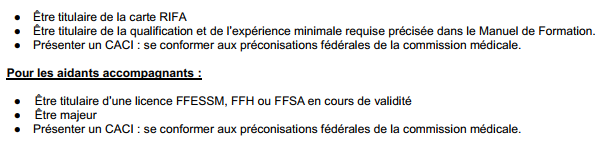 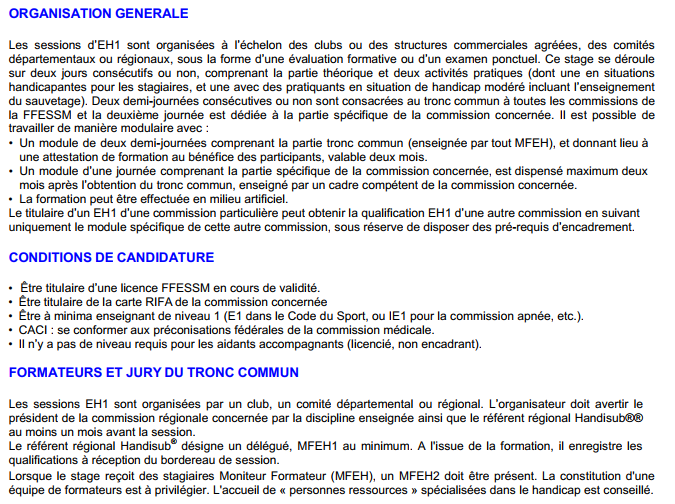 Modalités pratiques : Stage de 2 jours pour le Tronc Commun+Spécifique/1 jour pour le Tronc Commun Le coût du stage n’inclue pas le repas et l’hébergement Stagiaire 2 jours EH1: 40€. 50€ si hors Région OccitanieRespect des protocoles sanitaires FFESSM et des collectivités accueillantes Les stagiaires son autonomes en matériel de l’activité pratiquée Le règlement s’effectue par chèque remis dès l’arrivée au stage, à l’ordre de CODEP 34.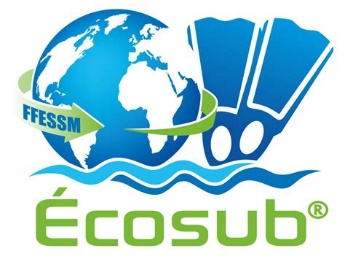 Repas tiré du sac. Vaisselle individuelle non jetable. Les gourdes d’eau perso sont privilégiées par rapport aux bouteilles jetables.Les Ecocups seront utilisées pour les boissons, pas de gobelets jetablesUn tabeau d’organisation de covoiturage sera propose aux stagiaires après inscription.BULLETIN D’INSCRIPTION EH1 Apnée ou Tir sur Cible ou Scaphandre Déclare remplir toutes les conditions de candidature pour le stage fédéral HANDISUB pour la formation EH1 Scaphandre (Seule la participation intégrale aux 2 journées /Visio et présentiel/  la délivrance de la qualification) EH1 Apnée (Seule la participation intégrale aux 2 journées /Visio et présentiel/ permet la délivrance de la qualification)EH1 Tir sur Cible (Seule la participation intégrale aux 2 journées /Visio et présentiel/ permet la délivrance de la qualification)(Date, et signature)  Modalités d’inscription Places limitées  Les inscriptions seront faites dans l’ordre d’arrivée des dossiers. Chaque dossier, à réception, portera un n° d’ordre. Cette inscription sera confirmée au stagiaire par envoi @mail. Une liste d’attente sera mise en place si désistements.Le dossier d’inscription comprend : Fiche d’inscription ci-dessus renseignée. Numéro de la licence en cours + carte d’encadrant + carte RIFA commission spécifique. CACI modèle federal en cours de validitéDossier à faire parvenir à Florent LALANNE, florent.lalanne@orange.fr Le règlement (par chèque à l’ordre FFESSM-CODEP34) devra être impérativement remis au début du stage.  Clubs supports : Odyssée (34) / Octopus (34) / Apnéa (34) / Galathée (31) Jean-Claude BURICANDTSCApnéeMoniteur Entraineur Fédéral 2ème degré (MEF2), Instructeur national en TSC subaquatique,  Juge Fédéral 2ème degré (JF2).IE2 Apnée, EH1 ApnéeStéphane CAUMARTINApnée, scaphMFEH1, Instructeur National Apnée, E3 Scaphandre,Frédérique HEBRARDScaphandreE3 Scaphandre, MFEH1, KinésithérapeuteJérôme GHESQUIEREScaphandreE3 Scaphandre, MFEH1, EH1 ApnéeJean-Christophe BONNETScaphandreE4 Scaphandre, MFEH2, EH1 ApnéeJean-Baptiste BIRONScaphandreE4 Scaphandre, MFEH1David CIESKOWSKIScaphandre Apnée, TSCE4 Scaphandre, MFEH2, EH1 Apnée, Emmanuel SERVALScaphandreE4 Scaphandre, MFEH2Christian CALABUIGMédecin fédéralE4 scaphandre, EH2Nicolas CLUINETApnée ScaphE2 Scaphandre, IE2 apnée, EH1 Scaphandre EH1 ApnéeProfessionnel secteur matériel ergothérapie et rééducationFlorent LALANNEScaphE3 Scaphandre, MFEH1Renseignements / Contacts Florent LALANNE: 06 42 44 23 66  florent.lalanne@orange.fr Jerome GHESQUIERE: 06 61 14 03 69 ghesquierej@yahoo.fr (Référent départemental HandiSub du CoDep34) NomPrénomAdresse postale@mailTéléphoneNiveau encadrementLicence n°Club affilié n°